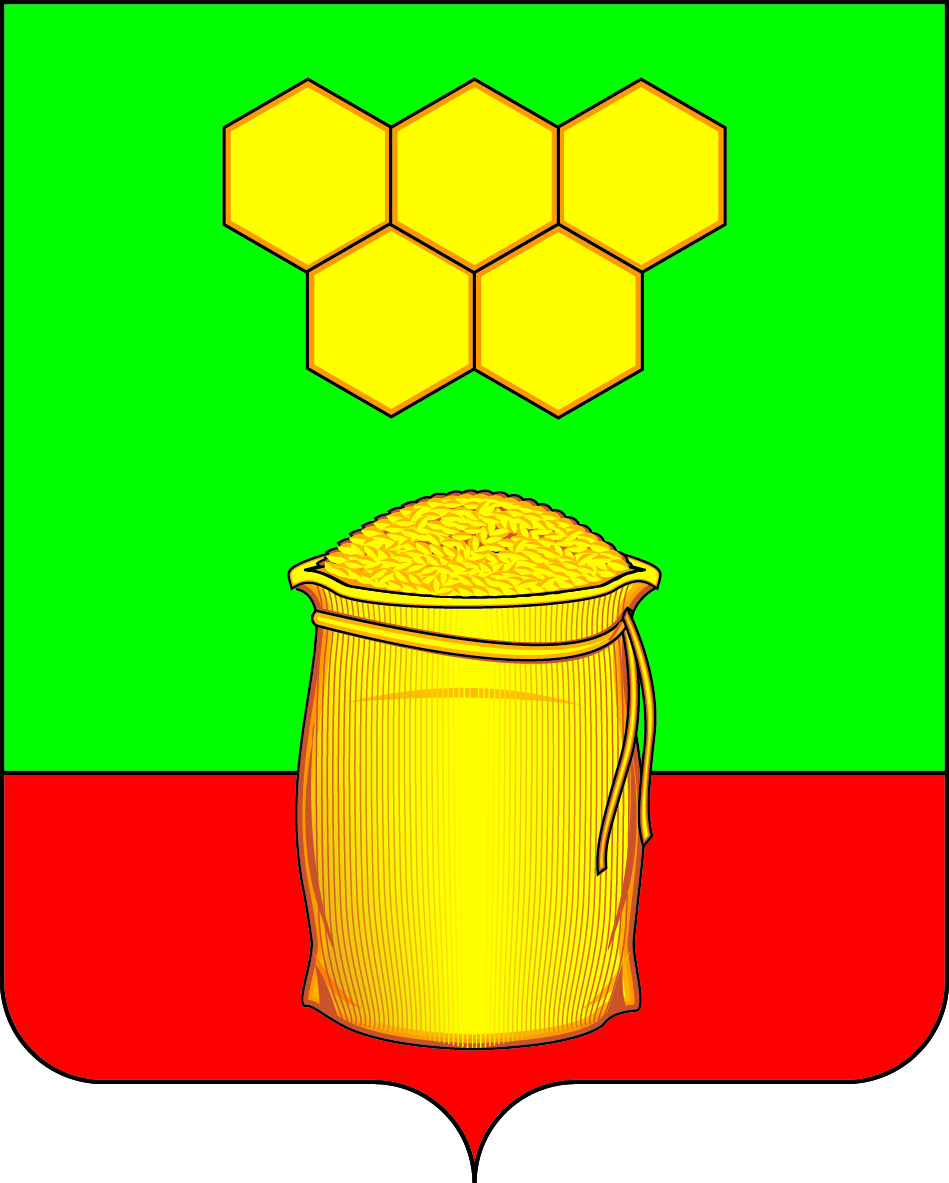 СОВЕТ НАРОДНЫХ ДЕПУТАТОВМЕДОВСКОГО СЕЛЬСКОГО ПОСЕЛЕНИЯБОГУЧАРСКОГО МУНИЦИПАЛЬНОГО РАЙОНАВОРОНЕЖСКОЙ ОБЛАСТИРЕШЕНИЯ от «03» ноября 2020 г. № 17п.ДубраваО внесении изменений в решение Совета народных депутатов Медовского сельского поселения Богучарского муниципального района от  06.12.2019 № 294 «Об утверждении Положения о порядке и условиях предоставления в аренду муниципального имущества, включенного в Перечень муниципального имущества Медовского сельского поселения Богучарского муниципального района Воронежской области, свободного от прав третьих лиц (за исключением права хозяйственного ведения, права оперативного управления, а также имущественных прав субъектов малого и среднего предпринимательства), предназначенного для предоставления во владение и (или) пользование субъектам малого и среднего предпринимательства и организациям, образующим инфраструктуру поддержки субъектов малого и среднего предпринимательства»В соответствии с Федеральными законами: от 06.10.2003 № 131-ФЗ «Об общих принципах организации местного самоуправления в Российской Федерации», от 24.07.2007 № 209-ФЗ «О развитии малого и среднего предпринимательства в Российской Федерации», Уставом Медовского  сельского поселения, Совет народных депутатов Медовского сельского поселения решил:1. Внести в решение Совета народных депутатов  Медовского сельского поселения Богучарского муниципального района от 06.12.2019 № 294  «Об утверждении Положения о порядке и условиях предоставления в аренду муниципального имущества, включенного в Перечень муниципального имущества  Медовского сельского поселения Богучарского муниципального района Воронежской области, свободного от прав третьих лиц (за исключением права хозяйственного ведения, права оперативного управления, а также имущественных прав субъектов малого и среднего предпринимательства), предназначенного для предоставления во владение и (или) пользование субъектам малого и среднего предпринимательства и организациям, образующим инфраструктуру поддержки субъектов малого и среднего предпринимательства» следующие изменения:1.1. Наименование решения изложить в следующей редакции:«Об утверждении Положения о порядке и условиях предоставления в аренду муниципального имущества, включенного в Перечень муниципального имущества Медовского сельского поселения Богучарского муниципального района Воронежской области, свободного от прав третьих лиц (за исключением права хозяйственного ведения, права оперативного управления, а также имущественных прав субъектов малого и среднего предпринимательства), предназначенного для предоставления во владение и (или) пользование субъектам малого и среднего предпринимательства и организациям, образующим инфраструктуру поддержки субъектов малого и среднего предпринимательства и физическим лицам, не являющихся индивидуальными предпринимателями и применяющих специальный налоговый режим «Налог на профессиональный доход»».1.2. Пункт 1 постановляющей части изложить в следующей редакции:«1. Утвердить Положение о порядке и условиях предоставления в аренду муниципального имущества, включенного в Перечень муниципального имущества Медовского сельского поселения Богучарского муниципального района Воронежской области, свободного от прав третьих лиц (за исключением права хозяйственного ведения, права оперативного управления, а также имущественных прав субъектов малого и среднего предпринимательства), предназначенного для предоставления во владение и (или) пользование субъектам малого и среднего предпринимательства и организациям, образующим инфраструктуру поддержки субъектов малого и среднего предпринимательства и физическим лицам, не являющихся индивидуальными предпринимателями и применяющих специальный налоговый режим «Налог на профессиональный доход» согласно приложению.».1.3. Приложение к решению изложить в новой редакции согласно приложению к настоящему решению.2. Контроль за выполнением настоящего решения оставляю за собой.Глава  Медовского сельского поселения                                   С.В.ЧупраковПриложениек решению Совета народных депутатов  Медовского сельского поселения Богучарского муниципального районаВоронежской областиот 03.11.2020г.  № 17Положениео порядке и условиях предоставления в аренду муниципального имущества, включенного в Перечень муниципального имущества Медовского сельского поселения Богучарского муниципального района Воронежской области, свободного от прав третьих лиц (за исключением права хозяйственного ведения, права оперативного управления, а также имущественных прав субъектов малого и среднего предпринимательства), предназначенного для предоставления во владение и (или) пользование субъектам малого и среднего предпринимательства и организациям, образующим инфраструктуру поддержки субъектов малого и среднего предпринимательства и физическим лицам, не являющихся индивидуальными предпринимателями и применяющих специальный налоговый режим «Налог на профессиональный доход»1. Общие положения1.1. Настоящее Положение о порядке и условиях предоставления в аренду муниципального имущества, включенного в Перечень муниципального имущества Медовского  сельского поселения Богучарского муниципального района Воронежской области, свободного от прав третьих лиц (за исключением права хозяйственного ведения, права оперативного управления, а также имущественных прав субъектов малого и среднего предпринимательства), предназначенного для предоставления во владение и (или) пользование субъектам малого и среднего предпринимательства и организациям, образующим инфраструктуру поддержки субъектов малого и среднего предпринимательства (далее - Положение), разработано в соответствии с Федеральным законом от 24.07.2007 № 209-ФЗ "О развитии малого и среднего предпринимательства в Российской Федерации", Федеральным законом от 26.07.2006 № 135-ФЗ "О защите конкуренции" и определяет порядок и условия предоставления в аренду муниципального имущества, включенного в перечень муниципального имущества, свободного от прав третьих лиц (за исключением имущественных прав субъектов малого и среднего предпринимательства) в целях предоставления его во владение и (или) пользование субъектам малого и среднего предпринимательства и организациям, образующим инфраструктуру поддержки субъектов малого и среднего предпринимательства и физическим лицам, не являющихся индивидуальными предпринимателями и применяющих специальный налоговый режим «Налог на профессиональный доход» (далее Имущество, Перечень).1.2. Имущество, включенное в Перечень, предоставляется в аренду с соблюдением требований, установленных Федеральным законом от 26.07.2006 № 135-ФЗ "О защите конкуренции" (далее Федеральный закон "О защите конкуренции»).1.3. Муниципальное имущество, включенное в Перечень, может быть использовано только в целях предоставления его во владение и (или) пользование на долгосрочной основе субъектам малого и среднего предпринимательства, осуществляющим предпринимательскую деятельность на территории Медовского  сельского поселения Богучарского муниципального района, и организациям, образующим инфраструктуру поддержки субъектов малого и среднего предпринимательства и физическим лицам, не являющихся индивидуальными предпринимателями и применяющих специальный налоговый режим «Налог на профессиональный доход» (далее - физические лица, применяющих специальный налоговый режим) на территории Медовского  сельского поселения Богучарского муниципального района.Имущественная поддержка в виде предоставления в аренду Имущества, включенного в Перечень, не может быть оказана субъектам малого и среднего предпринимательства, указанным в части 3 статьи 14 Федерального закона от 24.07.2007 № 209-ФЗ "О развитии малого и среднего предпринимательства в Российской Федерации".В оказании имущественной поддержки должно быть отказано в случаях, установленных частью 5 статьи 14 Федерального закона от 24.07.2007 № 209-ФЗ "О развитии малого и среднего предпринимательства в Российской Федерации".2. Порядок предоставления в аренду муниципального имущества2.1. Предоставление Имущества, включенного в Перечень, в аренду субъектам малого и среднего предпринимательства и физическим лицам, не являющихся индивидуальными предпринимателями и применяющих специальный налоговый режим «Налог на профессиональный доход» осуществляется посредством проведения торгов (конкурсов, аукционов), а также в ином порядке, предусмотренном действующим законодательством. Юридические и физические лица, не относящиеся к категории субъектов малого и среднего предпринимательства, к участию в торгах не допускаются.2.2. Проведение торгов на право заключения долгосрочного договора аренды муниципального имущества осуществляется в соответствии с Правилами проведения конкурсов или аукционов на право заключения договоров аренды, договоров безвозмездного пользования, договоров доверительного управления имуществом, иных договоров, предусматривающих переход прав в отношении государственного или муниципального имущества, утвержденными Приказом Федеральной антимонопольной службы от 10.02.2010 N 67.Условия предоставления Имущества, включенного в Перечень, в аренду указываются в информационном сообщении о проведении торгов на право заключения договора аренды муниципального имущества и в документации о торгах.2.3. Арендодателем Имущества, включенного в Перечень, выступает администрация Медовского сельского поселения Богучарского муниципального района.2.4. Срок, на который заключаются договоры в отношении Имущества, включенного в Перечень, составлять не менее чем пять лет. Срок договора может быть уменьшен на основании поданного до заключения такого договора заявления лица, приобретающего права владения и (или) пользования. Максимальный срок предоставления бизнес-инкубаторами муниципального имущества в аренду (субаренду) субъектам малого и среднего предпринимательства не должен превышать три года.2.5. Для предоставления в аренду Имущества, включенного в Перечень, заявители предоставляют в администрацию Медовского  сельского поселения Богучарского муниципального района следующие документы:- заявление о предоставлении Имущества, включенного в Перечень, в аренду, с указанием цели использования имущества и срока аренды;- копию документа, удостоверяющего личность заявителя;- документ, подтверждающий полномочия лица на осуществление действий от имени заявителя - юридического лица (копию решения о назначении или об избрании физического лица на должность, в соответствии с которым такое физическое лицо обладает правом действовать от имени заявителя без доверенности), если соответствующие сведения не содержатся в Едином государственном реестре юридических лиц;- документ, подтверждающий полномочия представителя заявителя, в случае если с заявлением обращается представитель заявителя;- копии учредительных документов заявителя (для юридических лиц);- решение об одобрении или о совершении крупной сделки либо копию такого решения в случае, если требование о необходимости наличия такого решения для совершения крупной сделки установлено законодательством Российской Федерации, учредительными документами юридического лица и если для заявителя заключение договора аренды муниципального имущества является крупной сделкой.2.6. Основаниями для отказа в предоставлении в аренду Имущества, включенного в Перечень, являются:- непредставление документов, указанных в пункте 2.5. настоящего Положения, или представление недостоверных сведений и документов;- несоответствие заявителя условиям предоставления имущественной поддержки, предусмотренным пунктом 1.3 настоящего Положения;- предоставление заявителю в аренду Имущества, включенного в Перечень, по договору аренды, срок действия которого не истек;- признание заявителя допустившим нарушение порядка и условий оказания имущественной поддержки в случае, если с даты такого признания прошло менее чем 3 года.Предоставление в аренду и отказ в предоставлении в аренду земельных участков, включенных в Перечень, осуществляется в соответствии с земельным законодательством.2.7. Рассмотрение заявления и приложенных к нему документов осуществляется в срок не более 10 календарных дней. 2.8. По результатам рассмотрения заявления принимается решение о заключении договора аренды Имущества, включенного в Перечень, без проведения торгов по основаниям, определенным статьей 17.1 Федерального закона "О защите конкуренции", или о проведении торгов на право заключения договора аренды Имущества, включенного в Перечень, либо об отказе в предоставлении в аренду Имущества, включенного в Перечень. О принятом решении заявитель извещается в течение 5 календарных дней с даты принятия решения.3. Определение размера арендной платы3.1. Размер арендной платы за пользование Имуществом, включенным в Перечень, субъектами малого и среднего предпринимательства и организациями, образующими инфраструктуру поддержки малого и среднего предпринимательства, и физическим лицам, не являющихся индивидуальными предпринимателями и применяющих специальный налоговый режим «Налог на профессиональный доход» устанавливается по результатам торгов. Первоначальная цена объекта определяется на основании отчета об оценке рыночной стоимости арендной платы, составленного в соответствии с законодательством Российской Федерации об оценочной деятельности.3.2. Для субъектов малого предпринимательства годовой размер арендной платы по договорам аренды Имущества, включенного в Перечень, составляет:- в первый год аренды - 20%;- во второй год аренды - 40%;- в третий год аренды - 60%;- в четвертый год аренды - 80% от размера арендной платы, определенного в соответствии с законодательством об оценочной деятельности.3.3. Установленные пунктом 3.3 настоящего Положения льготы по уплате арендной платы предоставляются при условии:- использования арендатором муниципального имущества по целевому назначению;- соблюдения арендатором установленных договором аренды сроков внесения арендной платы;- поддержания арендатором муниципального имущества в надлежащем техническом и санитарном состоянии, недопущения порчи муниципального имущества;- соблюдения арендатором запрета на передачу прав пользования Имуществом, включенным в Перечень, в залог, внесение прав пользования таким имуществом в уставный капитал любых других субъектов хозяйственной деятельности, передачу третьим лицам прав и обязанностей по договорам аренды такого имущества (перенаем), передачу в субаренду, за исключением предоставления такого имущества в субаренду субъектам малого и среднего предпринимательства организациями, образующими инфраструктуру поддержки субъектов малого и среднего предпринимательства, и в случае, если в субаренду предоставляется имущество, предусмотренное пунктом 14 части 1 статьи 17.1 Федерального закона от 26.07.2006 N 135-ФЗ "О защите конкуренции".При нарушении арендатором указанных в настоящем пункте Положения условий льготы по оплате арендной платы не подлежат применению.